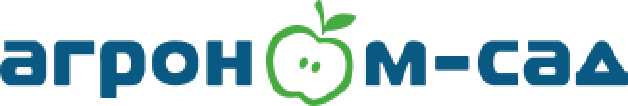 В ООО «Агроном-сад», расположенный в Лебедянском районе поселке свх Агроном требуются:БухгалтерИнженер по ОТ и ТБТребования:высшее профессиональное образование; 
опыт работы не менее 3-х лет на аналогичной должности; 
уверенный пользователь ПК (MS Office, 1C); 
навыки формирования таблиц. 
Условия: 
Оформление по ТК; 
График работы: пн-пт, 8-17 (сб, вс выходной); ТрактористВодитель экскаватораТребования:
Наличие медицинской книжки (расходы на оформление медицинской книжки компенсируются работодателем).
Условия:
гибкий график, оплата каждую неделю
доставка до места работы и обед за счет организации.Контактные данные:Молчанова Ирина Анатольевна – директор по управлению персоналом 8-910-259-10-18, molchanova_ia@agronom-sad.ru